레지오  마리애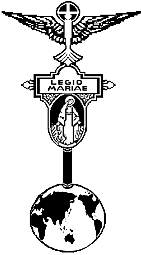                              쁘레시디움  제   차 사업보고서                   천주교           성당                        직속                                                제출일:        .       .      활동 사항 :아래의 활동 내용은 활동의 대표적인 예입니다. 각 쁘레시디움에서 실시한 활동은 아래 내용을 기준으로 작성하되 필요에                      따라서 내용을 추가, 삭제 또는 수정할 수 있습니다. 내용란에 각 활동의 내용별로 활동한 횟수를 기입할 수 있습니다.쁘레시디움 운영 상황                                                      서울 무염시태 세나뚜스 양식 제7호(2020년 1월)설 립 일      년     월     일      년     월     일      년     월     일      년     월     일      년     월     일      년     월     일      년     월     일      년     월     일      년     월     일      년     월     일승 인 일승 인 일승 인 일       년     월     일         년     월     일         년     월     일         년     월     일         년     월     일         년     월     일         년     월     일         년     월     일  보고기간  년     월  ~        년     월  (       )차  ~  (       )차  (     )주간  년     월  ~        년     월  (       )차  ~  (       )차  (     )주간  년     월  ~        년     월  (       )차  ~  (       )차  (     )주간  년     월  ~        년     월  (       )차  ~  (       )차  (     )주간  년     월  ~        년     월  (       )차  ~  (       )차  (     )주간  년     월  ~        년     월  (       )차  ~  (       )차  (     )주간  년     월  ~        년     월  (       )차  ~  (       )차  (     )주간  년     월  ~        년     월  (       )차  ~  (       )차  (     )주간  년     월  ~        년     월  (       )차  ~  (       )차  (     )주간  년     월  ~        년     월  (       )차  ~  (       )차  (     )주간  년     월  ~        년     월  (       )차  ~  (       )차  (     )주간  년     월  ~        년     월  (       )차  ~  (       )차  (     )주간  년     월  ~        년     월  (       )차  ~  (       )차  (     )주간  년     월  ~        년     월  (       )차  ~  (       )차  (     )주간  년     월  ~        년     월  (       )차  ~  (       )차  (     )주간  년     월  ~        년     월  (       )차  ~  (       )차  (     )주간  년     월  ~        년     월  (       )차  ~  (       )차  (     )주간  년     월  ~        년     월  (       )차  ~  (       )차  (     )주간  년     월  ~        년     월  (       )차  ~  (       )차  (     )주간  년     월  ~        년     월  (       )차  ~  (       )차  (     )주간  년     월  ~        년     월  (       )차  ~  (       )차  (     )주간주 회 합      요일     시     분          장 소 :                 요일     시     분          장 소 :                 요일     시     분          장 소 :                 요일     시     분          장 소 :                 요일     시     분          장 소 :                 요일     시     분          장 소 :                 요일     시     분          장 소 :                 요일     시     분          장 소 :                 요일     시     분          장 소 :                 요일     시     분          장 소 :                 요일     시     분          장 소 :                 요일     시     분          장 소 :                 요일     시     분          장 소 :                 요일     시     분          장 소 :                 요일     시     분          장 소 :                 요일     시     분          장 소 :                 요일     시     분          장 소 :                 요일     시     분          장 소 :                 요일     시     분          장 소 :                 요일     시     분          장 소 :                 요일     시     분          장 소 :           간   부     직책구분영적지도자영적지도자영적지도자영적지도자대리자대리자대리자단   장단   장단   장단   장부 단 장부 단 장서   기서   기회   계 회   계 회   계 단  원 출  석단  원 출  석간   부성   명 (세례명)//간   부Pr. 출석/////////////간   부평의회출석/////////////간   부간부이동단 원 수행동단원행동단원전차 단원      명전차 단원      명전차 단원      명전차 단원      명전차 단원      명장기 유고          명장기 유고          명장기 유고          명장기 유고          명장기 유고          명장기 유고          명장기 유고          명협조단원협조단원남남명명명단 원 수행동단원행동단원남         명         명         명         명장기 유고          명장기 유고          명장기 유고          명장기 유고          명장기 유고          명장기 유고          명장기 유고          명협조단원협조단원여여명명명단 원 수행동단원행동단원여         명         명         명         명쁘레또리움 단원    명 쁘레또리움 단원    명 쁘레또리움 단원    명 쁘레또리움 단원    명 쁘레또리움 단원    명 쁘레또리움 단원    명 쁘레또리움 단원    명 협조단원협조단원계계명명명단 원 수행동단원행동단원계         명         명         명         명쁘레또리움 단원    명 쁘레또리움 단원    명 쁘레또리움 단원    명 쁘레또리움 단원    명 쁘레또리움 단원    명 쁘레또리움 단원    명 쁘레또리움 단원    명 협조단원협조단원아듀또리움단원      명아듀또리움단원      명아듀또리움단원      명아듀또리움단원      명아듀또리움단원      명회계보고수       입수       입수       입수       입수       입수       입지       출 지       출 지       출 지       출 지       출 지       출 지       출 지       출 지       출 지       출 지       출 지       출 지       출 지       출 지       출 회계보고전차이월금 :                 비밀  헌금 :                                                      :                                  전차이월금 :                 비밀  헌금 :                                                      :                                  전차이월금 :                 비밀  헌금 :                                                      :                                  전차이월금 :                 비밀  헌금 :                                                      :                                  전차이월금 :                 비밀  헌금 :                                                      :                                  전차이월금 :                 비밀  헌금 :                                                      :                                  의  연  금 :                 꽃      값 :                       초      값 :                          의  연  금 :                 꽃      값 :                       초      값 :                          의  연  금 :                 꽃      값 :                       초      값 :                          의  연  금 :                 꽃      값 :                       초      값 :                          의  연  금 :                 꽃      값 :                       초      값 :                          의  연  금 :                 꽃      값 :                       초      값 :                          의  연  금 :                 꽃      값 :                       초      값 :                          의  연  금 :                 꽃      값 :                       초      값 :                          의  연  금 :                 꽃      값 :                       초      값 :                          위령미사예물 :                 인   쇄   비 :                            :                위령미사예물 :                 인   쇄   비 :                            :                위령미사예물 :                 인   쇄   비 :                            :                위령미사예물 :                 인   쇄   비 :                            :                위령미사예물 :                 인   쇄   비 :                            :                위령미사예물 :                 인   쇄   비 :                            :                회계보고 수입계 : 수입계 : 수입계 : 수입계 : 수입계 : 수입계 : 지출계 : 지출계 : 지출계 : 지출계 : 지출계 : 지출계 : 지출계 : 지출계 : 지출계 : 잔 액 : 잔 액 : 잔 액 : 잔 액 : 잔 액 : 잔 액 :행  사내       용내       용내       용내       용일   자 일   자 일   자 일   자 일   자 참석참석교  육및피  정교  육및피  정내      용내      용내      용내      용일  자일  자일  자참석행  사 아치에스 야외 행사 쁘레시디움 친목회 연차 총 친목회 토론 대회 아치에스 야외 행사 쁘레시디움 친목회 연차 총 친목회 토론 대회 아치에스 야외 행사 쁘레시디움 친목회 연차 총 친목회 토론 대회 아치에스 야외 행사 쁘레시디움 친목회 연차 총 친목회 토론 대회교  육및피  정교  육및피  정기  타(행 사)내      용내      용내      용내      용일   자 일   자 일   자 일   자 일   자 참석참석교  육및피  정교  육및피  정기  타(행 사) 성모의 밤  위령미사(위령성월) 단장 간담회 성모의 밤  위령미사(위령성월) 단장 간담회 성모의 밤  위령미사(위령성월) 단장 간담회 성모의 밤  위령미사(위령성월) 단장 간담회교  육및피  정교  육및피  정종 목활동횟수활 동   내  용교구 또는 세나뚜스 지시 사항본당 사목자지시 사항입교 권면외인 입교 권면(   ), 교리 중단자 재권면(   ), 개종 권면(   ),가두 선교(   ), 방문 선교(   )예비신자 돌봄교리반 인도 예비신자 돌봄(   ), 통신교리자 돌봄(   ),교리반 봉사 또는 협조(   )교우 돌봄새 영세자 돌봄(  ), 전입교우 돌봄(  ), 냉담 교우 돌봄(  ), 조당(혼인장애)자안내(  ), 성사 권면(  ), 유아 세례 권면(  ), 첫 영성체(  ), 교우 가정 방문(  )어려움 겪는 분 돌봄교우 환자 방문(  ), 외인 환자 방문(  ), 다문화 가정 돌붐(  ), 외인 상가 돌봄(  )교우 상가 돌봄(  ), 위령기도[연도](  ), 장례미사(  ), 추모미사(  ), 일출관(  )장지수행(   )레지오 확장행동단원 모집(  ), 협조단원 모집 및 돌봄(  ), 소년 레지오 지도(  )특별 활동재해 및 사고 피해자 돌봄(  ), 복지시설 노력 봉사(  ), 병원방문 활동(  )본당 협조행사 준비 및 협조(  ), 주일학교 돌봄(  ), 청소 미화(  ) 미사안내 봉사(  )기타 본당 협조(  )소공동체 활동 (본당과 직장)소공동체 모임 참석(  ),  구역.반장교육 참석(  ), 반모임 참석 권유(  ), 기타(  )가정성화 활동  (가족 단위)가족이 함께 기도하기(  ), 성경 봉독 및 묵상(  ),  미사참례(  ), 복지시설 봉사(  )(*) 가정 성화 활동의 예는 관리와 운영 지침서의 “활동” 부분을 참고할 것.기타 활동자연보호 활동(   )어려운 상황을 극복한 내용과 자랑하고 싶은 내용운영상 애로 사항